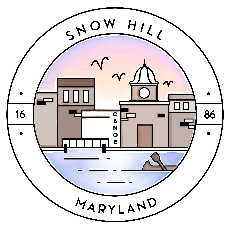 MAYOR AND COUNCIL WORK SESSIONMarch 23, 2021 at 4:30 pm @Old Fire Hall, Green StreetIn order to follow COVID-19 safety protocols, mask-wearing, sanitizing and social distancing is required.AGENDAApproval of MinutesTown Hall Meeting March 9, 2021Elections:  Candidate Filing Deadline, Voter Registration Cutoff, Offices for ElectionOrdinance 2021-01, Ordinance 2021-02:  Mayor & Council Salary Increases (First Readings)  Budget – Mayor’s Proposed FY’22 BudgetBlack-Eyed Susan RFP:  Deadline extensionClosed Session:  Black-Eyed Susan RFPReturn to Open SessionAdjournment PLEASE NOTE: Meetings will be recorded and available to the public.Part of the meeting may be closed to the public in accordance with Open Meetings Act procedures.  This agenda may be subject to change.You may request a copy of the meeting materials prior to the meeting by emailing Margot Resto at mresto@snowhillmd.com or by calling Town Hall at 410-632-2080.